ТРИДЦАТЬ ЧЕТВЕРТАЯ  ОЧЕРЕДНАЯ СЕССИЯ ЧЕТВЕРТОГО СОЗЫВАР Е Ш Е Н И Е                                                                                      Ч Е Ч И М 15.06.2022 г.                                                                                            № 34-1                                                                   с. Онгудай «О досрочном прекращении полномочий депутата Районного Совета депутатов МО «Онгудайский район» по избирательному округу №18 Епкина Н.М. в связи со смертью»             В соответствии с  пунктом 1 части 10 ст. 40 Федерального закона от 06.10.2003 № 131-ФЗ «Об общих принципах организации местного самоуправления в Российской Федерации»,п.1ч.1 ст.33 Устава муниципального образования «Онгудайский район» Республики Алтай Совет депутатов района (аймака) МО «Онгудайский район» РЕШИЛ:                  Досрочно прекратить полномочия депутата Районного Совета депутатов МО «Онгудайский  район» по избирательному округу №18 Епкина Н.М.   в связи со смертью.2.Настоящее решение опубликовать в районной газете «Ажуда» и на официальном сайте в сети интернет. 3.Настоящее Решение  вступает в силу с момента принятия.
Российская ФедерацияРеспублика АлтайМуниципальное образование«Онгудайский район»Совет депутатов района(аймака)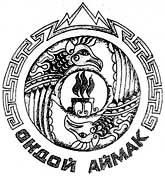 Россия ФедерациязыАлтай РеспубликаМуниципал Тозолмо«Ондой аймак»Аймактын депутаттар СоведиПредседатель Совета депутатов района  (аймака)                                                       А.Ы. Тысов